Государственное автономное профессиональное образовательное учреждение Чувашской Республики  «Чебоксарский экономико-технологический колледж» Министерства образования и молодежной политики Чувашской Республики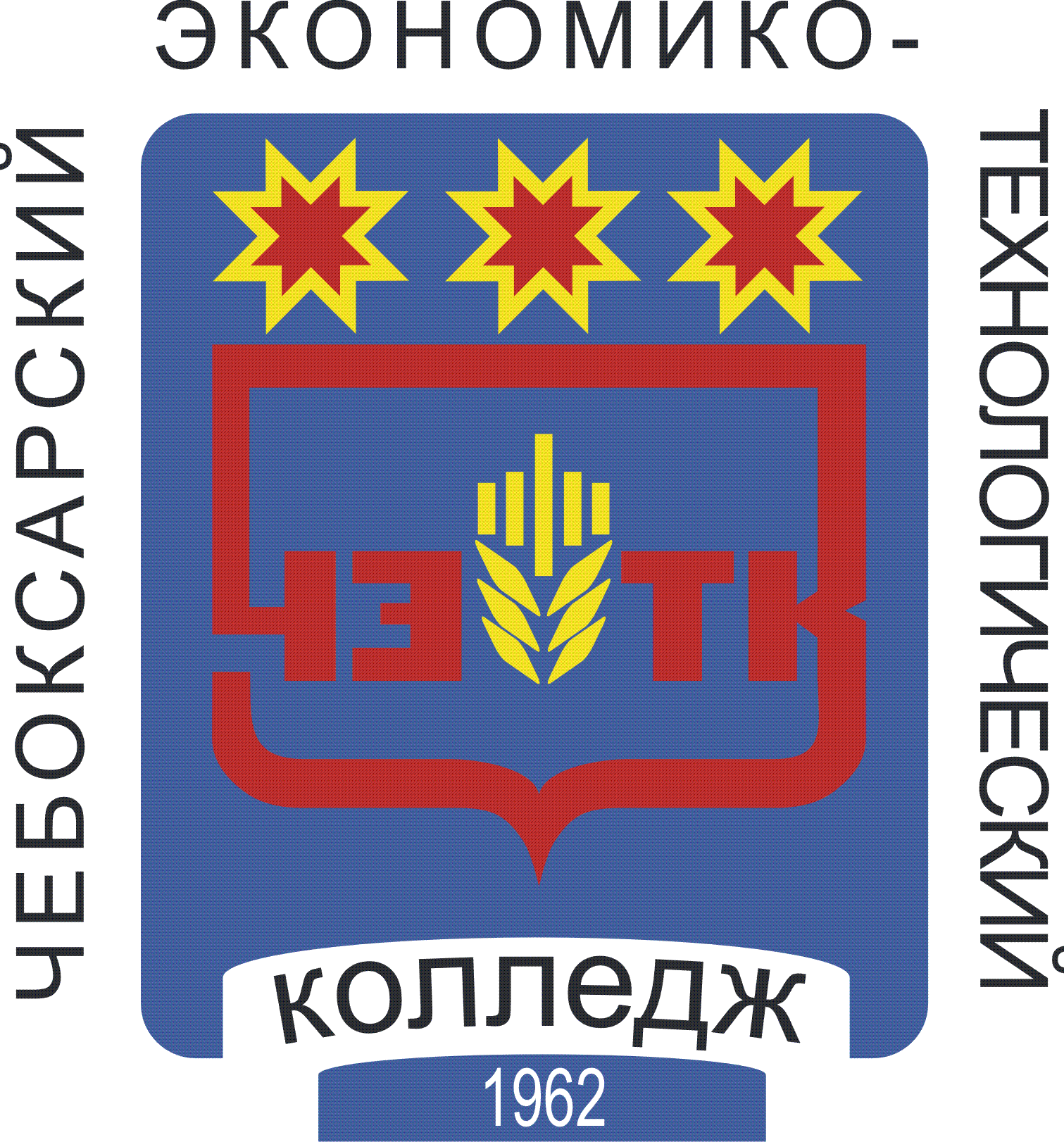 РАБОЧАЯ ПРОГРАММА УЧЕБНОЙ ДИСЦИПЛИНЫОП.01 Основы материаловеденияпрофессия 18874 Столярдля обучающихся с ограниченными возможностями здоровья и инвалидов(с нервно-психическими нарушениями: расстройствами аутистического спектра, нарушения психического развития)Чебоксары 2021 г.СОДЕРЖАНИЕ1. паспорт рабочей ПРОГРАММЫ УЧЕБНОЙ ДИСЦИПЛИНЫОП.01. Основы материаловедения1.1. Область применения рабочей программыРабочая программа учебной дисциплины является частью программы профессиональной подготовки по профессии 18874 Столяр.  1.2. Место дисциплины в структуре основной профессиональной образовательной программы:            Основы материаловедения является общепрофессиональной дисциплиной профессионального цикла.1.3. Цели и задачи учебной дисциплины – требования к результатам освоения учебной дисциплины:В результате изучения дисциплины формируются следующие компетенции:1.4. Количество часов на освоение рабочей  программы учебной дисциплины:максимальной учебной нагрузки обучающегося 76 час, в том числе:	обязательной аудиторной учебной нагрузки обучающегося 72 часа; 	самостоятельных работ – 4 часа;2. СТРУКТУРА И СОДЕРЖАНИЕ УЧЕБНОЙ ДИСЦИПЛИНЫ2.1. Объем учебной дисциплины и виды учебной работы2.2. Тематический план и содержание учебной дисциплины Оп.03 Основы материаловедения3. условия реализации рабочей программы учебной дисциплины 3.1. Материально-техническое обеспечениеРеализация учебной дисциплины требует наличия учебного кабинета «Материаловедения»Оборудование учебного кабинета:посадочные места по количеству обучающихся;рабочее место преподавателя;комплект учебно-наглядных пособий «Материаловедение»;стандартные образцы древесины различных пород, макро и микростроение древесины;альбомы с пороками древесины;образцы древесины различных пород;образцы  деревянных изделий;образцы клеящих пленок и ленты;образцы основных металлических крепежных изделий и мебельной фурнитуры.Технические средства обучения: - компьютер с лицензионным программным обеспечением, мультимедиапроектор, экран проекционный, сканер, принтер.3.2. Информационное обеспечение обученияПеречень рекомендуемых учебных изданий, Интернет-ресурсов, дополнительной литературыОсновные источники:Степанов Б.А. Материаловедение для профессий связанных с обработкой дерева учебник: для нач. проф. образования. – М.: Издательский центр «Академия», 2014.Дополнительные источники:Степанов Б.А. Справочник плотника и столяра: учеб. пособие для нач. проф. образования. – М.: Издательский центр «Академия», 2010.-304с.Справочник Мастер столярного и мебельного производства: учеб. пособие для нач. проф. образования. – М.: Издательский центр «Академия», 2010.-304с.Клюев Г.И. Столяр (базовый уровень): учеб. пособие. – М.: Издательский центр «Академия», 2007.-80с.        Интернет- ресурсы:1.Электронный ресурс «Основы материаловедения». Форма доступа: http://rusalka-7.ucoz.ru/index/materialovedenie/0-122. http://www.wikipedia.org|>wiki/Столяр - Правила техники безопасности при выполнении столярных работ.3.http://www.stankispb.ru>catalog/item 337.html Деревообрабатывающее оборудование и инструмент4. Контроль и оценка результатов освоения УЧЕБНОЙ Дисциплины	Контроль и оценка результатов освоения учебной дисциплины осуществляются преподавателем в процессе проведения практических и лабораторных занятий, тестирования, а также выполнения обучающимися индивидуальных заданий, проектов, исследований.5. ОСОБЕННОСТИ ОРГАНИЗАЦИИ УЧЕБНОГО ПРОЦЕССА ДЛЯ ОБУЧАЮЩИХСЯ С ОГРАНИЧЕННЫМИ ВОЗМОЖНОСТЯМИ ЗДОРОВЬЯ С нервно-психическими нарушениями (расстройствами аутистического спектра, нарушения психического развития)Для обучающихся из числа лиц с ограниченными возможностями здоровья с нервно-психическими нарушениями (расстройствами аутистического спектра, нарушениями психического развития) обучение проводится с учетом особенностей психофизического развития, индивидуальных возможностей и состояния здоровья таких обучающихся (далее - индивидуальные особенности).Особенности организации учебного процесса обучающихся с расстройствами аутистического спектра (РАС)Расстройства аутистического спектра (РАС) – спектр психологических характеристик, описывающих широкий круг нарушений поведения и затруднений в социальном взаимодействии и коммуникациях, а также жестко ограниченных интересов и часто повторяющихся поведенческих актов.Представленное определение дает понимание о наиболее выраженных дефицитах, которые оказывают негативное влияние на учебный процесс. Нарушение коммуникативной сферы, поведенческие проблемы затрудняют построение учебной коммуникации, что, безусловно, сказывается на восприятии и усвоении содержательного компонента обучения. Однако, при условии подбора методов, адаптации содержания, создания адекватной среды, в том числе коммуникативной, потенциал обучающихся с РАС позволит им осваивать учебный материал.Адаптационный компонент программы профессионального обучения включает в себя адаптационные дисциплины и индивидуальную коррекционную работу, что позволяет существенно расширить возможности освоения программы на содержательном, темповом, методическом уровнях. Например, существует возможность использовать информационные технологии, дистанционное обучение, нестандартные способы и методы подачи содержания. При невозможности освоения материала в установленные учебным планом часы, могут быть использованы часы индивидуальной коррекционной работы. В крайнем случае возможен перевод обучающегося на индивидуальный учебный план, что позволит изучать материал в темпе и объеме, который доступен конкретному обучающемуся.Форма организации профессионального образования с применением дистанционных образовательных технологий и электронного обучения может дать возможность сохранить для обучающегося привычный средовой уровень, позволяет находиться в комфортных условиях, не создающих дополнительных зашумляющих факторов. Коммуникация происходит дозировано, без форсирования и с сохранением дистанции. Использование материалов в цифровом варианте позволяет минимизировать технические трудности при организации учебного процесса.Условия организации профессионального обучения обучающихся из числа лиц с ограниченными возможностями здоровья с нервно-психическими нарушениями (расстройствами аутистического спектра):- Постепенное, дозированное введение обучающегося в рамки группового взаимодействия. Первоначальная коммуникация выстраивается на уровне "преподаватель - обучающийся". На первоначальном этапе или при возникновении аффективных реакций, нежелательных форм поведения, необходимо постепенно выстраивать коммуникацию, приучая каждого обучающегося к правилам взаимодействия в группе.- Возможность чередования сложных и легких заданий. Обучение действию на основе алгоритмов, инструкций, пошаговых технологических карт.- Объемное задание важно разбить на более мелкие части, так обучающийся усвоит материал лучше, можно задать последовательную индивидуальную подачу материала, не нарушая стереотипа поведения в рамках занятия и не создавая трудностей в работе с учебными материалами (при работе в тетради и учебнике у обучающихся может рассеиваться внимание, теряться концентрация, что обусловлено тем, что обучающемуся приходится распределять внимание между объектами, а эта задача является довольно сложной).- Формирование учебного и временного стереотипа: у обучающегося должно быть четко обозначенное время проведения учебного занятия, план занятия, позволяет обучающемуся отслеживать выполненные задания. Также в дистанционной форме можно предупредить обучающегося заранее о структуре предстоящего учебного занятия.- Дозированное введение новизны.Особенности организации учебного процесса обучающихсяс задержкой психического развития (ЗПР)Задержка психического развития (ЗПР) – это замедление темпа развития психики ребенка, которое выражается в недостаточности общего запаса знаний, незрелости мышления, преобладании игровых интересов, быстрой пресыщаемости в интеллектуальной деятельности.Задержка психического развития является пограничным состоянием между нормой и умственной отсталостью. Это понятие, которое говорит не о стойком, необратимом психическом недоразвитии обучающегося, а о замедлении его темпа.В отличие от других обучающихся, эти студенты могут пользоваться имеющимися у них знаниями, значительно более продуктивны в использовании помощи преподавателя. При этом в одних случаях на первый план будет выступать задержка развития эмоциональной сферы (различные виды инфантилизма), а нарушения в интеллектуальной сфере будут выражены нерезко, в других случаях, наоборот, будет преобладать замедление развития интеллектуальной сферы.Задержка психического развития вызывается самыми разными причинами. Вместе с тем обучающиеся этой категории имеют ряд общих особенностей развития познавательной деятельности и личности.У всех обучающихся с задержкой психического развития недостаточно сформирована готовность к обучению, проявляющаяся в трудностях в произвольной организации деятельности: они недостаточно хорошо и последовательно выполняют инструкции преподавателя, переключаются по его указанию с одного задания на другое. При этом обучающиеся быстро утомляются, работоспособность их падает с увеличением нагрузки, а иногда просто отказываются завершать начатую деятельность.Всем обучающимся с задержкой психического развития свойственно снижение внимания, которое может носить разный характер: максимальное напряжение внимания в начале выполнения задания и последующее его снижение; наступление сосредоточения внимания после некоторого периода работы; периодические смены напряжения внимания и его спада на протяжении всего времени работы.У большинства обучающихся с задержкой психического развития наблюдается неполноценность тонких форм зрительного и слухового восприятия, пространственные и временные нарушения, недостаточность планирования и выполнения сложных двигательных программ. Таким обучающимся нужно больше времени для приема и переработки зрительных, слуховых и прочих впечатлений. Особенно ярко это проявляется в сложных условиях (например, при наличии одновременно действующих речевых раздражителей, имеющих значимое для обучающегося смысловое и эмоциональное содержание). Одной из особенностей восприятия таких обучающихся является то, что сходные качества предметов воспринимаются ими как одинаковые (овал, к примеру, воспринимается как круг).У этой категории обучающихся недостаточно сформированы пространственные представления: ориентировка в направлениях пространства осуществляется на уровне практических действий, затруднено восприятие перевернутых изображений, возникают трудности при пространственном анализе и синтезе ситуации. Развитие пространственных отношений тесно связано со становлением конструктивного мышления. Особые образовательные потребности обучающихся с ЗПР включают общие, свойственные всем обучающимся с ОВЗ, и специфические:- в обеспечении коррекционно-развивающей направленности обучения в рамках профессионального обучения;- в организации процесса обучения с учетом специфики усвоения знаний, умений и навыков обучающимися с ЗПР ("пошаговом" предъявлении материала, дозированной помощи преподавателя, использовании специальных методов, приемов и средств, способствующих как профессиональному обучению, так и общему развитию обучающегося с учетом компенсации индивидуальных недостатков развития);- в обеспечении непрерывного контроля за становлением учебной и профессиональной деятельности обучающегося, продолжающегося до достижения уровня, позволяющего справляться с учебными и профессиональными заданиями самостоятельно;- в обеспечении особой пространственной и временной организации образовательной среды с учетом функционального состояния центральной нервной системы (ЦНС) и нейродинамики психических процессов у обучающихся с ЗПР (быстрой истощаемости, низкой работоспособности, пониженного общего тонуса и др.);- в постоянном стимулировании познавательной активности, побуждении интереса к себе, к профессиональной деятельности, а также к окружающему предметному и социальному миру;- в постоянной помощи в осмыслении и расширении контекста усваиваемых знаний, в закреплении и совершенствовании освоенных умений, формировании практического опыта в профессиональной сфере;- в специальном обучении "переносу" сформированных знаний и умений в новые ситуации взаимодействия с профессиональной сферой и окружающей действительностью;- в развитии и отработке средств коммуникации, приемов конструктивного общения и взаимодействия (с членами профессионального сообщества, со сверстниками, с преподавателями), в формировании навыков социально одобряемого поведения в профессиональной сфере, максимальном расширении социальных и профессиональных контактов.При организации обучения лиц с ограниченными возможностями здоровья с нервно-психическими нарушениями (расстройствами аутистического спектра, нарушениями психического развития) обеспечивается соблюдение следующих общих требованийДля повышения качества освоения образовательной программы обучающимися с ограниченными возможностями здоровья с нервно-психическими нарушениями (расстройствами аутистического спектра, нарушениями психического развития) необходим подбор практико-ориентированных задач, специального иллюстративного и символического учебно-методического материала (наличие точных и небольших по объему инструкций, технологических карт, алгоритмов), в том числе возможно использование рабочих тетрадей на печатной основе для выполнения практических работ, закрепления знаний, формирования умений.Планируемые результаты освоения обучающимися программы дисциплины, модуля, практики должны рассматриваться в качестве возможных (примерных), соответствующих индивидуальным возможностям и специфическим образовательным потребностям обучающихся. В освоении содержания изучаемого материала определяется два уровня овладения результатами: минимальный и достаточный. Минимальный уровень является обязательным для большинства обучающихся с ограниченными возможностями здоровья с нервно-психическими нарушениями (расстройствами аутистического спектра, нарушениями психического развития). Вместе с тем, отсутствие достижения этого уровня отдельными обучающимися не является препятствием к продолжению обучения. В том случае, если обучающийся не достигает минимального уровня овладения по всем или большинству учебных дисциплин, модулей, то с согласия обучающегося и с согласия родителей (законных представителей) несовершеннолетнего обучающегося он может быть переведен на обучение по индивидуальному плану, в том числе с увеличением срока обучения до 1 года.Система оценки результатов включает целостную характеристику освоения обучающимся образовательной программы, отражающую взаимодействие следующих компонентов:что обучающийся знает и умеет на конец учебного периода,что из полученных знаний и умений он применяет на практике,насколько активно, адекватно и самостоятельно он их применяет.При оценке результативности обучения важно учитывать, что у обучающихся могут быть вполне закономерные затруднения в освоении отдельных дисциплин, модулей.При оценке результативности обучения должны учитываться следующие факторы и проявления:- особенности психического, неврологического и соматического состояния каждого обучающегося;- выявление результативности обучения происходит вариативно с учетом психофизического развития обучающегося в процессе выполнения практических работ;- в процессе предъявления и выполнения всех видов заданий обучающимся должна оказываться помощь: разъяснение, показ, дополнительные словесные, графические и жестовые инструкции; задания по подражанию, совместно распределенным действиям;- при оценке результативности достижений необходимо учитывать степень самостоятельности обучающегося. Формы и способы обозначения выявленных результатов обучения обучающихся могут осуществляться в оценочных показателях, а также в качественных критериях по итогам практических действий. Например: "выполняет действие самостоятельно", "выполняет действие по инструкции" (вербальной или невербальной), "выполняет действие по образцу", "выполняет действие с частичной физической помощью", "выполняет действие со значительной физической помощью", "действие не выполняет;- выявление представлений, умений и навыков обучающихся создавать основу для коррекционной работы и конкретизации содержания обучения.Обобщенными результатами обучения по дисциплинам и профессиональным модулям являются:1) владение умениями на уровне квалификационных требований к профессии, применение сформированных умений для решения учебных и практических задач;2) знание правил поведения в ситуациях профессиональной деятельности и продуктивность межличностного взаимодействия в процессе реализации задания;3) знание инструкции/технологической карты и умение следовать ей при выполнении заданий;4) знание правил техники безопасности и их применение в учебных и жизненных ситуациях.стр.ПАСПОРТ рабочей ПРОГРАММЫ УЧЕБНОЙ ДИСЦИПЛИНЫСТРУКТУРА и содержание УЧЕБНОЙ ДИСЦИПЛИНЫусловия реализации рабочей программы учебной дисциплиныКонтроль и оценка результатов Освоения учебной дисциплиныОСОБЕННОСТИ ОРГАНИЗАЦИИ УЧЕБНОГО ПРОЦЕССА ДЛЯ ОБУЧАЮЩИХСЯ С ОГРАНИЧЕННЫМИ ВОЗМОЖНОСТЯМИ ЗДОРОВЬЯ ОК 1Понимать сущность и социальную значимость своей будущей профессии, проявлять к ней устойчивый интерес.ОК 2Организовывать собственную деятельность, исходя из цели и способов ее достижения, определенных руководителем.ОК 3 Анализировать рабочую ситуацию, осуществлять текущий и итоговый контроль, оценку и коррекцию собственной деятельности, нести ответственность за результаты своей работы.ОК 4Осуществлять поиск информации, необходимой для эффективного выполнения профессиональных задач.ОК 5Использовать информационно-коммуникационные технологии в профессиональной деятельности.ОК 6Работать в команде, эффективно общаться с коллегами, руководством, клиентами.ПК 1.2Выполнять столярные соединенияПК 2.1Выполнять заготовку деревянных элементов различного направленияПК 2.2Устанавливать несущие конструкции деревянных зданий и сооружений. ПК 2.3 Выполнять работы по устройству лесов, подмостей, опалубки.ПК 2.4Производить ремонт плотничных конструкций.Код ПК, ОКУменияЗнанияОК 01-06ПК 1.2, 2.1-2.4- подбирать и применять в работе основные конструкционные и вспомогательные материалы для изготовления столярных изделий; - определять породы древесины, сортировать древесину по порокам, рационально использовать ее при изготовлении столярных изделий; -подбирать и применять в работе древесные материалы для изготовления столярных изделий описывать строение древесины различных пород, макро- и микростроение древесины. Определять пороки формы ствола, строение древесины, химические окраски и биологические поврежденияопределять плотность, влажность образцов древесины сравнивать с эталономопределять механические свойства древесины различных пород по стандартным образцам- определять породы древесины по внешним признакам и свойствамразличать клеи по внешним признакам и приготавливать рабочий состав клеевразличать металлические крепежные изделия и мебельную фурнитуру по образцам- строение дерева и древесины, ее физические, химические и механические свойства, специфику применения при производстве столярных и мебельных изделий; - основные породы древесины, их характеристику, пороки и сортность древесины, основы лесного товароведения; - специфику и сортимент древесных материалов, область их применения;о назначении частей дерева; характеризовать разрезы древесины по образцам, излагать отличительные внешние признаки радиального, тангенциального, поперечного разрезов.о свойствах, определяющих внешний вид древесины; виды влаги в древесинео механических и технологических свойствах древесины о способы антисептирования древесины, ее консервирования и огнезащиты о видах лесных материалов и пиломатериалов о технологии производства  шпона, фанеры, фанерных древесностружечных и древесноволокнистых плит, их виды, размеры, сорта.основные сведения о клеях, лакокрасочных материалах  назначении и  свойствах.основные сведения о металлических изделиях и мебельной фурнитуреВид учебной работыОбъем часовМаксимальная учебная нагрузка (всего)76Обязательная аудиторная учебная нагрузка (всего) 72в том числе:     лабораторные занятияНе предусмотрены     практические занятия18     контрольные работыНе предусмотрены     курсовая работа (проект) (если предусмотрено)Не предусмотренаСамостоятельная работа обучающегося (всего)4в том числе:     самостоятельная работа над курсовой работой (проектом) (если предусмотрено)Не предусмотренаПромежуточная аттестация в форме дифференцированного зачетаПромежуточная аттестация в форме дифференцированного зачетаНаименование разделов и темСодержание учебного материала и практические занятия, Объем часовКоды компетенций, формированию которых способствует элемент программы1234ВведениеСодержание учебного материала21. Введение в предмет1ОК 01-06ПК 1.2, 2.1-2.4Раздел 1 Строение дерева и древесиныОК 01-06ПК 1.2, 2.1-2.4Тема 1.1.Основы  строения древесины Содержание учебного материала2ОК 01-06ПК 1.2, 2.1-2.4Тема 1.1.Основы  строения древесины Строение дерева и древесины1ОК 01-06ПК 1.2, 2.1-2.4Тема 1.1.Основы  строения древесины Макроскопическое строение древесины1ОК 01-06ПК 1.2, 2.1-2.4Тема 1.2 Свойства древесиныСодержание учебного материала18ОК 01-06ПК 1.2, 2.1-2.4Тема 1.2 Свойства древесиныХимический состав древесины2ОК 01-06ПК 1.2, 2.1-2.4Тема 1.2 Свойства древесиныФизические свойства древесины2ОК 01-06ПК 1.2, 2.1-2.4Тема 1.2 Свойства древесиныМеханические свойства древесины2ОК 01-06ПК 1.2, 2.1-2.4Тема 1.2 Свойства древесиныПороки древесины и их влияние на ее качество2ОК 01-06ПК 1.2, 2.1-2.4Тема 1.2 Свойства древесиныПрактические занятия: Определение пороков древесины на образцах2ОК 01-06ПК 1.2, 2.1-2.4Тема 1.2 Свойства древесиныПрактические занятия: Определение пороков древесины на образцах (плакаты).2ОК 01-06ПК 1.2, 2.1-2.4Тема 1.2 Свойства древесиныПрактические занятия: Определение хвойных пород по внешним признакам2ОК 01-06ПК 1.2, 2.1-2.4Тема 1.2 Свойства древесиныПрактические занятия: Определение лиственных кольце-сосудистых пород по внешним признакам1ОК 01-06ПК 1.2, 2.1-2.4Тема 1.2 Свойства древесиныПрактические занятия: Определение лиственных рассеяно-сосудистых пород по внешним признакам1ОК 01-06ПК 1.2, 2.1-2.4Раздел 2. Основные породы древесины, их характеристика и применениеОК 01-06ПК 1.2, 2.1-2.4Тема 2.1Породы древесиныСодержание учебного материала10ОК 01-06ПК 1.2, 2.1-2.4Тема 2.1Породы древесины1. Определение породы древесины по макроскопическим признакам. 2ОК 01-06ПК 1.2, 2.1-2.4Тема 2.1Породы древесины2.Хвойные породы. 2ОК 01-06ПК 1.2, 2.1-2.4Тема 2.1Породы древесины3. Лиственные породы. 2ОК 01-06ПК 1.2, 2.1-2.4Тема 2.1Породы древесины4.Породы древесины, ввозимые из других стран. Северная Америка, Калифорния, Индия, Австралия.2ОК 01-06ПК 1.2, 2.1-2.4Тема 2.1Породы древесиныПрактическое занятие: Определение хвойных пород по внешним признакам.Определение лиственных кольцесосудистых пород по внешним признакам.Определение лиственных рассеянно-сосудистых пород по внешним признакам.2Раздел 3    Классификация и стандартизация лесных материаловТема 3.1 ЛесоматериалыСодержание учебного материала2Тема 3.1 ЛесоматериалыХарактеристика круглых лесоматериалов2ОК 01-06ПК 1.2, 2.1-2.4Тема 3.2 Пиломатериалы и заготовкиСодержание учебного материала6ОК 01-06ПК 1.2, 2.1-2.4Тема 3.2 Пиломатериалы и заготовкиПиломатериалы и заготовки2ОК 01-06ПК 1.2, 2.1-2.4Тема 3.2 Пиломатериалы и заготовкиХранение, сушка и защита древесины2ОК 01-06ПК 1.2, 2.1-2.4Тема 3.2 Пиломатериалы и заготовкиКонтрольная работа2ОК 01-06ПК 1.2, 2.1-2.4ОК 01-06ПК 1.2, 2.1-2.4Раздел 4  Клеи для столярного и мебельного производстваОК 01-06ПК 1.2, 2.1-2.4Тема 4.1.Составы, применяемые для соединения различных материаловСодержание учебного материала7ОК 01-06ПК 1.2, 2.1-2.4Тема 4.1.Составы, применяемые для соединения различных материаловВиды, состав и основные свойства клеев1ОК 01-06ПК 1.2, 2.1-2.4Тема 4.1.Составы, применяемые для соединения различных материалов1ОК 01-06ПК 1.2, 2.1-2.4Тема 4.1.Составы, применяемые для соединения различных материаловКлеи животного происхождения1ОК 01-06ПК 1.2, 2.1-2.4Тема 4.1.Составы, применяемые для соединения различных материаловСинтетические клеи1ОК 01-06ПК 1.2, 2.1-2.4Тема 4.1.Составы, применяемые для соединения различных материаловКаучуковые и универсальные клеи1ОК 01-06ПК 1.2, 2.1-2.4Тема 4.1.Составы, применяемые для соединения различных материаловКлеящие пленки и ленты1ОК 01-06ПК 1.2, 2.1-2.4Тема 4.1.Составы, применяемые для соединения различных материаловПрактическое занятие: Изучение основных групп клеев2Тема 4.2 Лакокрасочные материалыСодержание учебного материала14Тема 4.2 Лакокрасочные материалыКрасящие вещества, наполнители, растворители, разбавители, пластификаторы2Тема 4.2 Лакокрасочные материалыКрасящие вещества, наполнители, растворители, разбавители, пластификаторы2Тема 4.2 Лакокрасочные материалыПленкообразующие вещества2Тема 4.2 Лакокрасочные материалыГрунтовки, порозаполнители, шпатлевки, замазки2Тема 4.2 Лакокрасочные материалыГрунтовки, порозаполнители, шпатлевки, замазки2Тема 4.2 Лакокрасочные материалыЛаки и политуры2Тема 4.2 Лакокрасочные материалыКраски и эмали2Раздел 5.  Материалы на основе древесиныТема 5.1 Строганный и лущеный шпонСодержание учебного материала16Тема 5.1 Строганный и лущеный шпонШпон2ОК 01-06ПК 1.2, 2.1-2.4Тема 5.1 Строганный и лущеный шпонФанера2ОК 01-06ПК 1.2, 2.1-2.4Тема 5.1 Строганный и лущеный шпонСтолярные плиты и щиты1ОК 01-06ПК 1.2, 2.1-2.4Тема 5.1 Строганный и лущеный шпонОК 01-06ПК 1.2, 2.1-2.4Тема 5.1 Строганный и лущеный шпонДревесно - волокнистые и древесно- стружечные плиты1ОК 01-06ПК 1.2, 2.1-2.4Тема 5.1 Строганный и лущеный шпонОпределение видов шпона1ОК 01-06ПК 1.2, 2.1-2.4Тема 5.1 Строганный и лущеный шпонПрактические занятия: Определение видов шпона1ОК 01-06ПК 1.2, 2.1-2.4Тема 5.1 Строганный и лущеный шпонДифференцированный зачетОК 01-06ПК 1.2, 2.1-2.4Самостоятельная работа 4ОК 01-06ПК 1.2, 2.1-2.4Всего76Результаты обученияКритерии оценкиМетоды оценкиУмения: - подбирать и применять в работе основные конструкционные и вспомогательные материалы для изготовления столярных изделий; - определять породы древесины, сортировать древесину по порокам, рационально использовать ее при изготовлении столярных изделий; -подбирать и применять в работе древесные материалы для изготовления столярных изделий описывать строение древесины различных пород, макро- и микростроение древесины. Определять пороки формы ствола, строение древесины, химические окраски и биологические поврежденияопределять плотность, влажность образцов древесины сравнивать с эталономопределять механические свойства древесины различных пород по стандартным образцам- определять породы древесины по внешним признакам и свойствамразличать клеи по внешним признакам и приготавливать рабочий состав клеевразличать металлические крепежные изделия и мебельную фурнитуру по образцамДемонстрация практических умений:Выполнено задание / не выполнено Выполнение зачетной работыТекущий контрольУстный опрос. Результаты и выполнение практического занятия по теме. Наблюдение.Промежуточная аттестацияВыполнение 1-2 зачетных работЗнания:- строение дерева и древесины, ее физические, химические и механические свойства, специфику применения при производстве столярных и мебельных изделий; - основные породы древесины, их характеристику, пороки и сортность древесины, основы лесного товароведения; - специфику и сортимент древесных материалов, область их применения;о назначении частей дерева; характеризовать разрезы древесины по образцам, излагать отличительные внешние признаки радиального, тангенциального, поперечного разрезов.о свойствах, определяющих внешний вид древесины; виды влаги в древесинео механических и технологических свойствах древесины о способы антисептирования древесины, ее консервирования и огнезащиты о видах лесных материалов и пиломатериалов о технологии производства  шпона, фанеры, фанерных древесностружечных и древесноволокнистых плит, их виды, размеры, сорта.основные сведения о клеях, лакокрасочных материалах  назначении и  свойствах.основные сведения о металлических изделиях и мебельной фурнитуреПравильность ответов на вопросыПодтверждение рассуждений примерамиТекущий контрольУстный опрос. Результаты и выполнение практического занятия по теме. Наблюдение.Промежуточная аттестацияВыполнение 1-2 зачетных работ 